Chilon of Sparta: The Man and the LegendSusan O. Shapiro							     Susan.O.Shapiro@usu.eduCAMWS April 4, 2019						      Utah State University1.  Most frequently cited list of the Seven Sages:  Cleobulus of Lindus, Solon of Athens, Chilon of Sparta, Bias of Priene, Pittacus of Mytilene, Thales of Miletus, and Periander of Corinth.2.  My two main questions for this talk:	1.  Is there a common set of characteristics that all these men share?	2.  If there is a set of shared characteristics, how are these qualities related to the legends 	  	     about their wisdom?3.  Sosicrates (apud Diogenes Laertius 1.68):  καὶ  πρῶτος  εἰσηγήσατο  ἐφόρους  τοῖς  βασιλεῦσι  παραζευγνύναι.    "And he was the first to introduce the yoking together of the ephors to the kings.	4.  Xenophon, Constitution of the Lacedaimonians, 15.7:καὶ  ὅρκους  δὲ  ἀλλήλοις  κατὰ  μῆνα  ποιοῦνται, ἔφοροι μὲν  ὑπὲρ  τῆς πόλεως, βασιλεὺς  δ’  ὑπὲρ  ἑαυτοῦ.   ὁ  δὲ  ὅρκος  ἐστὶ  τῷ  μὲν  βασιλεῖ  κατὰ  τοὺς  τῆς  πόλεως  κειμένους  νόμους  βασιλεύσειν,  τῇ  δὲ  πόλει  ἐμπεδορκοῦντος  ἐκείνου  ἀστυφέλικτον  τὴν  βασιλείαν  παρέξειν.  And they exchange oaths every month, the ephors on behalf of the city, and the king on behalf of himself.  And the oath for the king is that he will rule according to the established laws of the city.  And the oath for the city is that, as long as the king abides by his oath, they will preserve the kingship unshaken.	    5.  Timeline of Early Spartan History6.  Chilon's Family Tree (from Huxley 1962: 149; cf. Stibbe 1985: 9):				Chilon (ephor 556 BC)				Demarmenus (Chilon's son)		Chilon (Chilon's grandson)		Prinetidas (Chilon's granddaughter)Percalus (Chilon's great-gdaughter) = Demaratus	Chilon's great-gdaughter  = Anaxandridas										Cleomenes7.  Chilon's Heroön  (Richer 2018:55)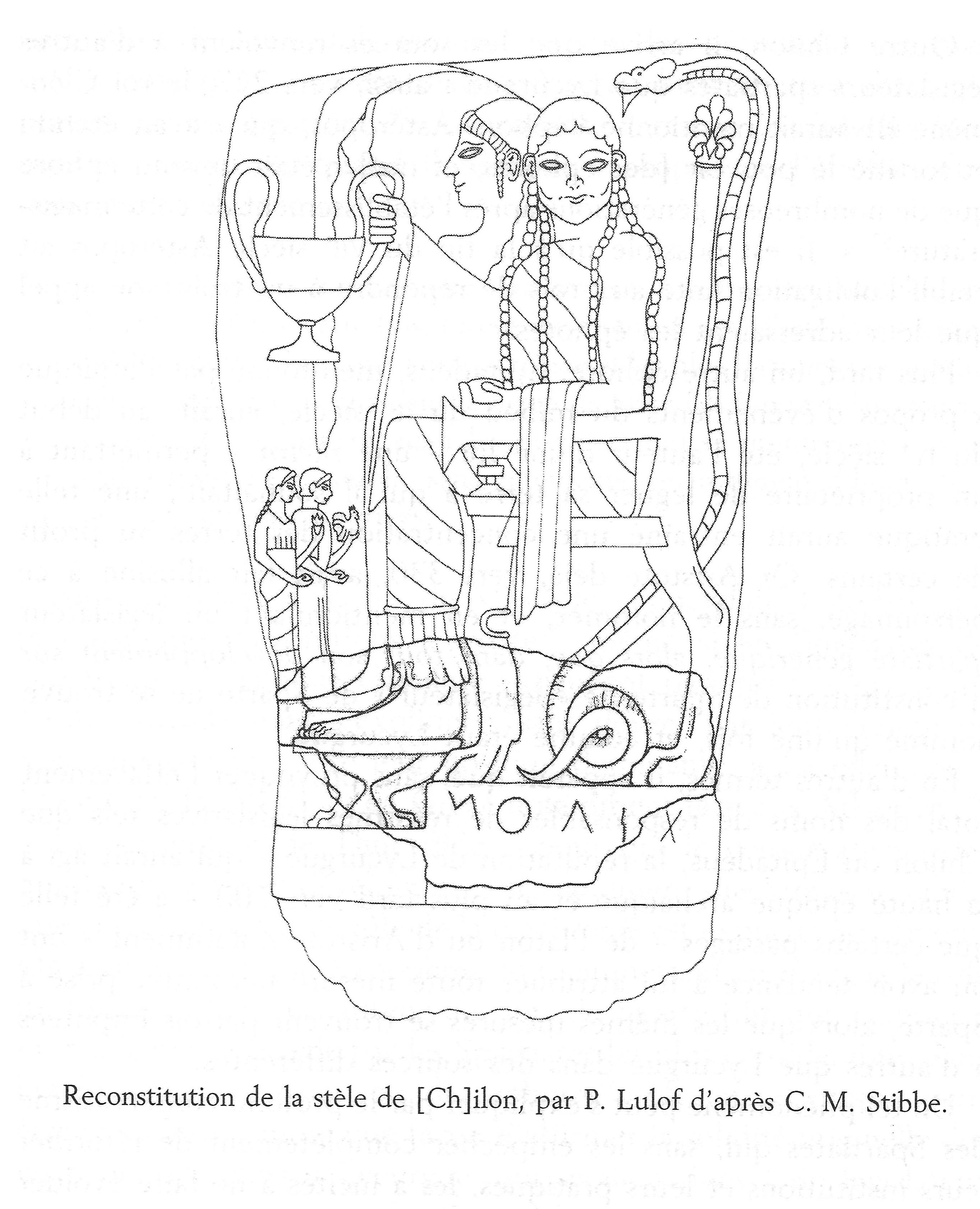 DatesEventComment770-760Synoicism at Sparta (Pitana, Mesoa, Limnai, Kynosoura)Ephors existed as part of the Doric tribal structure740Incorporation of AmyklaiEphors became 5 in number.706Great RhetraEphors not mentioned because not yet important.690-6701st Messenian WarAristotle states that the ephorate was established at this time to place a check on royal power.-We interpret this to mean that the powers of the ephorate were greatly increased.635-6102nd Messenian WarAristotle describes a conflict between the Spartan aristocracy and the demos, in which some highly indebted members of the demos were calling for a redistribution of land.-Oliva (1966:132) argues that this conflict was settled by enhancing the powers of the ephorate.572-569Chilon was elected to the Gerousia in the 52nd OlympiadDiogenes Laertius 1.72; Aris. Rhet. 1398 b14-15.556Chilon was eponymous ephor.Sosicrates apud Diogenes Laertius 1.68.-We argue that Chilon, as a member of the Gerousia, had already enhanced the power of the ephorate before this date.-This may have occurred as a result of a conflict between the demos and the aristocracy.-Chilon may also have been responsible for instituting the monthly oath between kings and ephors, as described by Xenophon.